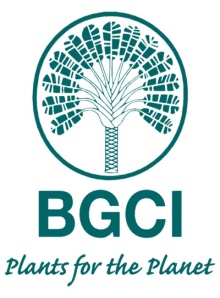 Marsh Award for Education in Botanic GardensBGCI is pleased to announce the Marsh Award for Education in Botanic Gardens sponsored by the Marsh Christian Trust. The Marsh Christian Trust was established in 1981 and runs a portfolio of awards which recognise the contribution of dedicated individuals working in different sectors – to improve the world we live in. We aim to give the Marsh Award for Education in Botanic Gardens to an early/mid-career individual who has made an outstanding contribution to promoting public awareness of the importance of plants and/or undertaking impactful education activities within a botanic garden.  The prize for this Award in 2015 is £1,000.Nomination FormCandidate’s Name:Job title / freelance role / volunteer status:Botanic garden or related Organisation (if relevant):Address:Email: Phone:Nominated by: 	Name		Organisation		Job titleSignature: Date: Please describe the public awareness and or education work that your nominee has undertaken and the impact of this work (350 words maximum).Please explain, with examples, how your nominee has shown motivation, dedication or innovation beyond their remit (350 words maximum).Explanatory NotesWho can be nominated?Early/mid career individuals working in the botanic garden sector.How do you nominate?Please nominate using the form above. The deadline for nominations is Monday 10 August, 2015.  Nominations should be sent to Liz.smith@bgci.org with BGCI Marsh Christian Award in the Subject of the email.How will the award be judged?Nominations will be judged by a panel comprising two BGCI Board members; and one representative from each of five external organisations, including the Marsh Christian Trust. A final shortlist of three will be sent to Brian Marsh and the Trust for the final selection.If you have any queries concerning the award in general or how to complete this form in particular then please contact: Paul.smith@bgci.org .